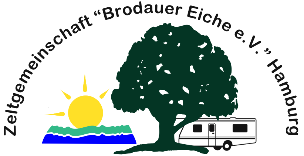 Saisonende 2019Liebe Mitglieder,kaum zu glauben, am letzten Wochenende konnten wir noch bis spät abends draußen sitzen und jetzt kommen schon die Informationen für die Abbauzeit. Die Saison endet in diesem Jahr mit dem Ende der Hamburger Herbstferien am Sonntag, 20.10.2019Die Abbauphase beginnt am 20.09.2019 und endet somit auch am 20.10.2019. Sperrmüll kann in den aufgestellten Containern entsorgt werden. Diese stehen vom 27.09.2019 bis zum 13.10.2019 auf dem Parkplatz zur Verfügung. Bitte beachtet wie immer die Trennung von Schrott/Metall und sonstigem Sperrmüll. Nicht in die Container gehören: Betonmüll, Gehwegplatten, Kühlschränke, Altreifen oder Farben u. ä.! Hierfür nutzt ihr bitte die örtlichen Entsorger wie GOLLAN und ZVO in Neustadt.  Der Vorstand							Brodau, 02.09.2019